INDICAÇÃO Nº 1333/2017“Indica ao Poder Executivo Municipal operação ‘tapa-buracos” na Rua Venceslau Braz em frente ao numero 185, no bairro 31 de Março. Excelentíssimo Senhor Prefeito Municipal, Nos termos do Art. 108 do Regimento Interno desta Casa de Leis, dirijo-me a Vossa Excelência para sugerir que, por intermédio do Setor competente, seja executada operação “tapa-buracos” Rua Venceslau Braz em frente ao numero 185, no bairro 31 de Março, neste município. Justificativa:Conforme procura de moradores a este vereador e através da foto anexada abaixo podemos constatar o estado de degradação da malha asfáltica da referida via pública, fato este que prejudica as condições de tráfego e potencializa a ocorrência de acidentes, bem como o surgimento de avarias nos veículos automotores que por esta via diariamente trafegam e nesse caso o asfalto está afundando cada dia que passa. Plenário “Dr. Tancredo Neves”, em 08 de Fevereiro de 2.017.Cláudio Peressim-vereador-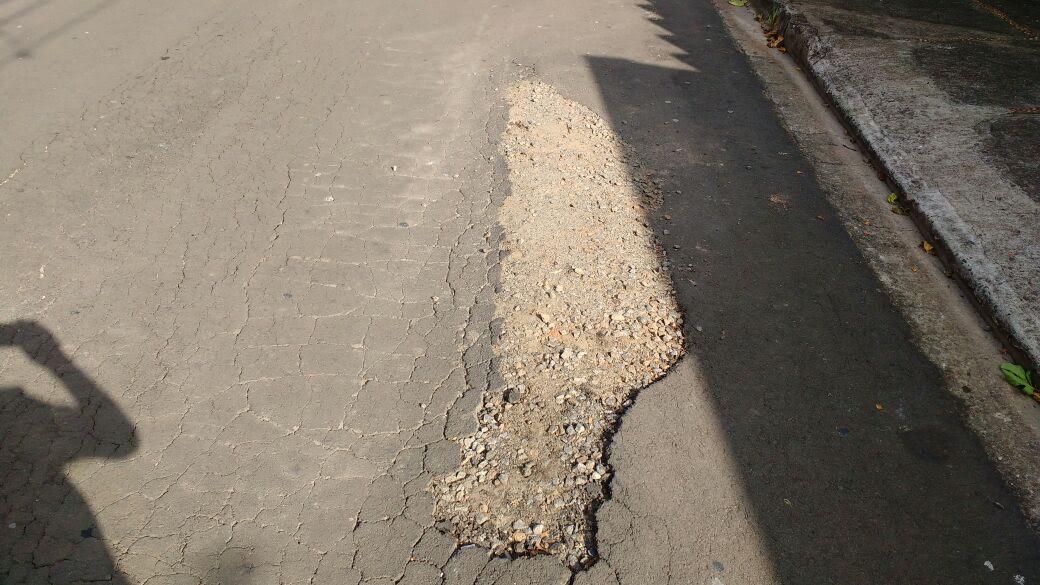 